Your recent request for information is replicated below, together with our response.Can you outline in a simple computational process how the enhancement of 7/60th’s which is maximum available under the 1987 legacy scheme is actually applied in practice to an officer of inspector rank who is ill health retired in April 2024 at age 54 who has 23 1/2 years pensionable service in the 1987 legacy scheme and 2 years’ service in the CARE 2015 scheme?Can you clarify is this 7/60th applied first as the officer has 13 years service or more completed, followed by 20/60th’s for the first 20 years service (making a total so far of 27/60th) and finally the remaining 3 1/2 years at the double accrual rate providing another 7/60th which altogether provide a total of 34/60th’s?Is this the correct way to work out the total sixtieths the officer has accrued and will be credited if being ill health retired?If not can you provide the correct computation to establish the total sixtieths the officer will be credited with?Can you confirm that an officer who can never accrue more than the maximum 40/60th’s under the 1987 legacy scheme if being ill health retired for a member as they were moved to the CARE scheme so they would always receive the full 7/60 available so long as the total figure remained under 40 sixtieths overall?What factors would impact on the officer not receiving the full 7/60th enhancement that is available under the 1987 legacy scheme?Does the historical Compulsory Retirement Age associated with the Constable & Sergeant ranks (55) and the Inspectors ranks (60) still apply if an officer is ill health retired at some point in the future in 2024 and beyond, under the provisions of the IHR scheme within the legacy 1987 pension scheme?I can advise that Police Scotland does not hold the above recorded information.  In terms of Section 17 of the Act, this letter represents a formal notice that information is not held.As you will be aware an individual’s right in terms of the legislation is to obtain information held by a public authority at the time a request is received and there is no obligation on them to create new information specifically for this request.By way of explanation, in Scotland, it is the Scottish Public Pensions Agency (SPPA) who act as the Scheme Manager, on behalf of Scottish Ministers, and are also responsible for administering the Police Pension Scheme. Police Scotland do not have access to police officer pension records.I would therefore refer you to SPPA for this information: https://pensions.gov.scot/policeIf you require any further assistance, please contact us quoting the reference above.You can request a review of this response within the next 40 working days by email or by letter (Information Management - FOI, Police Scotland, Clyde Gateway, 2 French Street, Dalmarnock, G40 4EH).  Requests must include the reason for your dissatisfaction.If you remain dissatisfied following our review response, you can appeal to the Office of the Scottish Information Commissioner (OSIC) within 6 months - online, by email or by letter (OSIC, Kinburn Castle, Doubledykes Road, St Andrews, KY16 9DS).Following an OSIC appeal, you can appeal to the Court of Session on a point of law only. This response will be added to our Disclosure Log in seven days' time.Every effort has been taken to ensure our response is as accessible as possible. If you require this response to be provided in an alternative format, please let us know.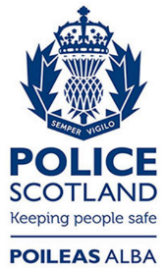 Freedom of Information ResponseOur reference:  FOI 24-0127Responded to:  7 February 2024